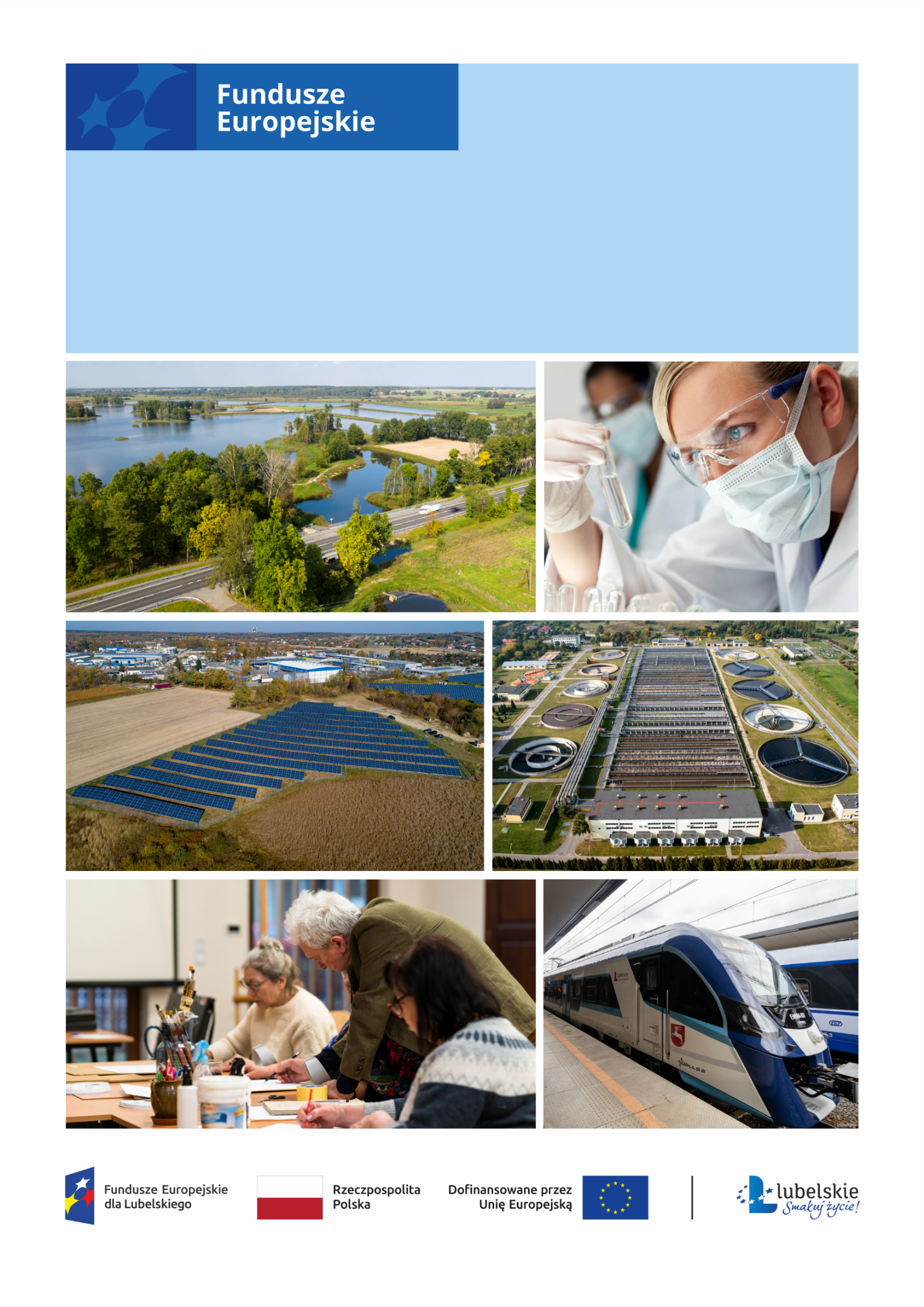 Etapy oceny i systematyka kryteriów:Ocena projektów aplikujących o wsparcie w ramach poszczególnych Działań programu Fundusze Europejskie dla Lubelskiego 2021-2027(dalej – Program) przebiegać będzie w dwóch etapach:oceny formalnej,oceny merytorycznej.Ocena formalna dokonywana będzie w oparciu o kryteria formalne dostępu oraz kryteria formalne poprawności. Dla poszczególnych typów projektów w ramach Działań Programu ustanowione zostaną także kryteria formalne specyficzne. Kryteria formalne dostępu będą kryteriami zerojedynkowymi. Ocena niniejszymi kryteriami polegać będzie na przyznaniu wartości logicznych: „TAK”, „NIE”, „NIE DOTYCZY”. Kryteria formalne dostępu to kryteria obligatoryjne, których spełnienie jest niezbędne do przyznania dofinansowania. W ramach oceny w oparciu o kryteria formalne dostępu nie będzie możliwości uzupełnienia/poprawiania wniosku o dofinansowanie.Kryteria formalne poprawności będą kryteriami zerojedynkowymi. Ocena niniejszymi kryteriami polegać będzie na przyznaniu wartości logicznych: „TAK”, „NIE” „NIE DOTYCZY” . Kryteria formalne poprawności to kryteria obligatoryjne, których spełnienie jest niezbędne do przyznania dofinansowania. W ramach oceny w oparciu o kryteria formalne poprawności będzie możliwość jednokrotnego uzupełnienia/poprawiania wniosku o dofinansowanie.Kryteria formalne specyficzne będą kryteriami zerojedynkowymi. Ocena niniejszymi kryteriami polegać będzie na przyznaniu wartości logicznych: „TAK”, „NIE” „NIE DOTYCZY”. Kryteria formalne specyficzne to kryteria obligatoryjne, których spełnienie jest niezbędne do przyznania dofinansowania w przypadku określonych typów projektów w ramach Działań Programu. W ramach oceny w oparciu o kryteria formalne specyficzne będzie możliwość jednokrotnego uzupełnienia/poprawiania wniosku o dofinansowanie, chyba że w opisie kryterium wskazano inaczej.Ocena merytoryczna dokonywana będzie w oparciu o kryteria techniczne, specyficzne, trafności merytorycznej oraz kryteria rozstrzygające.Kryteria merytoryczne - techniczne będą kryteriami zerojedynkowymi. Ocena niniejszymi kryteriami polegać będzie na przyznaniu wartości logicznych: „TAK”, „NIE”. Kryteria merytoryczne techniczne to kryteria obligatoryjne, których spełnienie jest niezbędne do przyznania dofinansowania. W ramach oceny w oparciu o kryteria merytoryczne techniczne będzie możliwość jednokrotnego uzupełnienia/poprawiania wniosku o dofinansowanie. Kryteria merytoryczne – specyficzne będą kryteriami zerojedynkowymi. Ocena niniejszymi kryteriami polegać będzie na przyznaniu wartości logicznych: „TAK”, „NIE”, „NIE DOTYCZY”. Kryteria merytoryczne - specyficzne to kryteria obligatoryjne, których spełnienie jest niezbędne do przyznania dofinansowania. W ramach oceny w oparciu o przedmiotowe kryteria będzie możliwość jednokrotnego uzupełnienia/poprawiania wniosku o dofinansowanie. Kryteria merytoryczne - specyficzne ustanawiane będą dla określonych typów projektów w ramach Działań Programu (w tym osobne kryteria dla projektów wybieranych w sposób konkurencyjny i niekonkurencyjny).Kryteria merytoryczne – trafności merytorycznej będą kryteriami punktowymi, w tym ustanawianymi dla określonych typów projektów w ramach Działań Programu (nie dotyczy typów projektów realizowanych przez podmiot pełniący funkcję podmiotu wdrażającego instrumenty finansowe). Ocena niniejszymi kryteriami polegać będzie na przyznaniu określonej liczby punktów. Projekty, które uzyskają największą liczbę punktów wybierane będą w pierwszej kolejności, jako te, które w największym stopniu przyczyniają się do realizacji celów Programu (w tym osobne kryteria dla projektów wybieranych w sposób konkurencyjny i niekonkurencyjny). W ramach oceny w oparciu o kryteria merytoryczne- trafności merytorycznej nie będzie możliwości uzupełnienia/poprawiania wniosku o dofinansowanie.Kryteria rozstrzygające, wyodrębnione zostaną w ramach kryteriów merytorycznych – trafności merytorycznej (nie dotyczy projektów wybieranych w sposób niekonkurencyjny). Będą miały zastosowanie w przypadku wyboru projektów, które uzyskają taką sama liczbę punków w ramach oceny przeprowadzanej w oparciu o kryteria trafności merytorycznej, zaś kwota dostępnych środków w ramach naboru uniemożliwi wybór wszystkich tego typu projektów.Kryteria formalne Kryteria formalne dostępuKryteria formalne poprawnościKryteria merytoryczneKryteria techniczneKryteria merytoryczne specyficzneKryteria trafności merytorycznejKryteria rozstrzygająceLp.Nazwa kryteriumDefinicja kryteriumOpis znaczenia kryterium dla wyniku ocenyWniosek o dofinansowanie został złożony w terminie i formie określonej w Regulaminie wyboru projektów.W ramach kryterium ocenie podlegać będzie:Czy wniosek o dofinansowanie został złożony w wyznaczonym w ramach naboru terminie zgodnie z Regulaminem wyboru projektów?Czy formularz wniosku o dofinansowanie został sporządzony i złożony za pośrednictwem właściwego systemu teleinformatycznego na wzorze udostępnionym w ww. systemie?Złożenie wniosku o dofinansowanie w innej formie niż za pośrednictwem właściwego systemu teleinformatycznego, złożenie dokumentacji aplikacyjnej niezawierającej formularza wniosku o dofinansowanie skutkuje negatywną oceną w ramach przedmiotowego kryterium.Kryterium zerojedynkowe.Ocena spełnienia kryterium będzie polegała na przyznaniu wartości logicznych „TAK”, „NIE”.Kryterium obligatoryjne – spełnienie kryterium jest niezbędne do przyznania dofinansowania.Kryterium jest zdefiniowane poprzez zestaw pytań pomocniczych (cząstkowych). Kryterium uznaje się za spełnione, jeżeli odpowiedź na wszystkie pytania cząstkowe będzie pozytywna.Lp.Nazwa kryteriumDefinicja kryteriumOpis znaczenia kryterium dla wyniku ocenyWniosek o dofinansowanie wraz załącznikami spełnia wymogi formalne zgodnie z Regulaminem wyboru projektów.W ramach kryterium ocenie podlegać będzie:Czy wszystkie wymagane pola w formularzu wniosku są uzupełnione?Czy złożono wszystkie wymagane załączniki do wniosku o dofinansowanie, uwzględniając typ, charakter i zakres projektu, zgodnie z Regulaminem wyboru projektów?Czy wszystkie załączniki dotyczą wnioskodawcy i projektu?Czy wszystkie załączniki i dokumenty są czytelne i kompletne?Czy załączniki, dla których wraz z Regulaminem wyboru projektów udostępniono wzór dokumentu, zostały sporządzone na udostępnionych formularzach i czy wszystkie wymagane pola w ww. formularzach zostały uzupełnione?Czy wszystkie oświadczenia wnioskodawcy i załączniki, dla których wraz z Regulaminem wyboru projektów udostępniono wzór dokumentu, zostały podpisane ważnym podpisem kwalifikowanym (certyfikat związany z podpisem cyfrowym jest aktualny - nie wygasł) przez wnioskodawcę lub osobę upoważnioną do jego reprezentowania (z załączeniem dokumentu poświadczającego umocowanie takiej osoby do reprezentowania wnioskodawcy)?Kryterium zerojedynkowe.Ocena spełnienia kryterium będzie polegała na przyznaniu wartości logicznych „TAK”, „NIE”.Kryterium obligatoryjne – spełnienie kryterium jest niezbędne do przyznania dofinansowania.Kryterium jest zdefiniowane poprzez zestaw pytań pomocniczych (cząstkowych). Kryterium uznaje się za spełnione, jeżeli odpowiedź na wszystkie pytania cząstkowe będzie pozytywna.Istnieje jednokrotna możliwość poprawy/uzupełnienia projektu na wezwanie instytucji w zakresie niniejszego kryterium.Całkowita wartość projektu, wartość wydatków kwalifikowalnych oraz kwota dofinansowania mieszczą się w limitach określonych w SZOP oraz Regulaminie wyboru projektów.W ramach kryterium ocenie podlegać będzie:Czy całkowita wartość projektu (jeśli dotyczy) mieści się w limitach minimalnej i maksymalnej wartości zgodnie ze Szczegółowym Opisem Priorytetów Programu Fundusze Europejskie dla Lubelskiego 2021-2027 aktualnym na dzień ogłoszenia naboru (dalej SZOP) (pola: Minimalna wartość projektu, Maksymalna wartość projektu) i Regulaminem wyboru projektów? Czy wartość wydatków kwalifikowalnych projektu (jeśli dotyczy) mieści się w limitach minimalnej i maksymalnej wartości zgodnie z SZOP aktualnym na dzień ogłoszenia naboru (pola: Minimalna wartość wydatków kwalifikowalnych w projekcie, Maksymalna wartość wydatków kwalifikowalnych w projekcie) oraz z Regulaminem wyboru projektów?Czy kwota dofinansowania projektu mieści się w limitach minimalnej i maksymalnej kwoty zgodnie z Regulaminem wyboru projektów?Kryterium weryfikowane jest na podstawie wniosku o dofinansowanie.Kryterium zerojedynkowe.Ocena spełnienia kryterium będzie polegała na przyznaniu wartości logicznych „TAK”, „NIE”.Kryterium obligatoryjne – spełnienie kryterium jest niezbędne do przyznania dofinansowania.Kryterium jest zdefiniowane poprzez zestaw pytań pomocniczych (cząstkowych). Kryterium uznaje się za spełnione, jeżeli odpowiedź na wszystkie adekwatne pytania cząstkowe będzie pozytywna.Istnieje jednokrotna możliwość poprawy/uzupełnienia projektu na wezwanie instytucji w zakresie niniejszego kryterium.Wnioskodawca oraz partner (jeśli dotyczy) wpisuje się w typ Beneficjenta zgodnie z SZOP oraz Regulaminem wyboru projektów i spełnia wymogi wynikające z obowiązujących przepisów prawa.W ramach kryterium ocenie podlegać będzie:Czy wnioskodawca, z uwzględnieniem relacji o charakterze powiązań lub partnerstwa w rozumieniu Rozporządzenia Komisji (UE) Nr 651/2014 (jeśli dotyczy) jest uprawniony do aplikowania w ramach danego postępowania zgodnie z typami beneficjentów określonymi w SZOP aktualnym na dzień ogłoszenia naboru (pole: Typ beneficjenta – szczegółowy) oraz w Regulaminie wyboru projektów?Czy każdy z partnerów wnioskodawcy (jeśli dotyczy) jest uprawniony do aplikowania w ramach danego naboru wniosków zgodnie z typami beneficjentów określonymi w SZOP aktualnym na dzień ogłoszenia naboru (pole: Typ beneficjenta – szczegółowy) oraz w Regulaminie wyboru projektów?Czy wnioskodawca i żaden z partnerów (jeśli dotyczy) nie jest przedsiębiorstwem znajdującym się w trudnej sytuacji i nie należy do grupy gospodarczej znajdującej się w trudnej sytuacji w rozumieniu art. 2 pkt 18 Rozporządzenia Komisji (UE) Nr 651/2014 (jeśli dotyczy)?Czy wnioskodawca i żaden z partnerów (jeśli dotyczy) nie został wykluczony z możliwości ubiegania się o wsparcie z funduszy strukturalnych na podstawie art. 207 ust. 4 Ustawy z dnia 27 sierpnia 2009 r. o finansach publicznych, art. 12 ust. 1 pkt 1 Ustawy z dnia 15 czerwca 2012 r. o skutkach powierzenia wykonywania pracy cudzoziemcom przebywającym wbrew przepisom na terenie Rzeczypospolitej Polskiej, art. 9 ust. 1 pkt 2a Ustawy z dnia 28 października 2002 r. o odpowiedzialności podmiotów zbiorowych za czyny zabronione pod groźbą kary?Czy na wnioskodawcy i na żadnym z partnerów (jeśli dotyczy) nie ciąży obowiązek zwrotu pomocy wynikający z decyzji Komisji Europejskiej uznającej taką pomoc za niezgodną z prawem oraz z rynkiem wewnętrznym?Czy projekt zgodnie z art 66 Rozporządzenia Parlamentu Europejskiego i Rady (UE) nr 2021/1060 z dnia 24 czerwca 2021 r. nie dotyczy przeniesienia produkcji?Czy wnioskodawca i żaden z partnerów (jeśli dotyczy) nie został wykluczony z możliwości ubiegania się o dofinansowanie na podstawie Ustawy z dnia 13 kwietnia 2022 r. o szczególnych rozwiązaniach w zakresie przeciwdziałania wspieraniu agresji na Ukrainę oraz służących ochronie bezpieczeństwa narodowego?Kryterium weryfikowane jest na podstawie wniosku o dofinansowanie, załączników, ogólnodostępnych rejestrów i informacji oraz informacji będących w posiadaniu instytucji przeprowadzającej postępowanie lub pozyskanych w toku postepowania w zakresie wyboru.Kryterium zerojedynkowe.Ocena spełnienia kryterium będzie polegała na przyznaniu wartości logicznych „TAK”, „NIE”.Kryterium obligatoryjne – spełnienie kryterium jest niezbędne do przyznania dofinansowania.Kryterium jest zdefiniowane poprzez zestaw pytań pomocniczych (cząstkowych). Kryterium uznaje się za spełnione, jeżeli odpowiedź na wszystkie adekwatne pytania cząstkowe będzie pozytywna.Istnieje jednokrotna możliwość poprawy/uzupełnienia projektu na wezwanie instytucji w zakresie niniejszego kryterium.Projekt realizowany jest na obszarze województwa lubelskiego oraz działalność Wnioskodawcy prowadzona jest na terytorium Rzeczpospolitej Polskiej.W ramach kryterium ocenie podlegać będzie:Czy projekt będzie realizowany na terenie województwa lubelskiego zgodnie z Regulaminem wyboru projektów?Czy wnioskodawca prowadzi działalność na terytorium Rzeczpospolitej Polskiej potwierdzoną wpisem do odpowiedniego rejestru?Kryterium weryfikowane jest na podstawie wniosku o dofinansowanie, załączników oraz ogólnodostępnych rejestrów i informacji.Kryterium zerojedynkowe. Ocena spełnienia kryterium będzie polegała na przyznaniu wartości logicznych „TAK”, „NIE”.Kryterium obligatoryjne – spełnienie kryterium jest niezbędne do przyznania dofinansowania.Kryterium jest zdefiniowane poprzez zestaw pytań pomocniczych (cząstkowych). Kryterium uznaje się za spełnione, jeżeli odpowiedź na wszystkie pytania cząstkowe będzie pozytywna.Istnieje jednokrotna możliwość poprawy/uzupełnienia projektu na wezwanie instytucji w zakresie niniejszego kryterium.Wsparcie polityki spójności będzie udzielane wyłącznie projektom i Wnioskodawcom/Partnerom, którzy przestrzegają przepisów antydyskryminacyjnych, o których mowa w art. 9 ust. 3 Rozporządzenia PE i Rady nr 2021/1060.Spełnienie kryterium będzie oceniane na podstawie oświadczenia stanowiącego załącznik do wniosku o dofinansowanie oraz zapisów we wniosku o dofinasowanie. W przypadku, gdy Wnioskodawcą/Partnerem jest jednostka samorządu terytorialnego (lub podmiot przez nią kontrolowany lub od niej zależny), która podjęła jakiekolwiek działania dyskryminujące, sprzeczne z zasadami, o których mowa w art. 9 ust. 3 rozporządzenia nr 2021/1060 , wsparcie w ramach polityki spójności nie może być udzielone.W przypadku, gdy wnioskodawca/partner podjął działania dyskryminujące, sprzeczne z zasadami, o których mowa w art. 9 ust. 3 rozporządzenia nr 2021/1060, a następnie podjął skuteczne działania naprawcze kryterium uznaje się za spełnione.Podjęte działania naprawcze powinny być opisane we wniosku o dofinansowanie.Kryterium ma zastosowanie do jednostek samorządu terytorialnego (lub podmiotów przez nie kontrolowanych lub od nich zależnych)  i ich jednostek organizacyjnych.Kryterium zerojedynkowe.Ocena spełnienia kryterium będzie polegała na przyznaniu wartości logicznych „TAK”, „NIE”, „NIE DOTYCZY”.Kryterium obligatoryjne – spełnienie kryterium jest niezbędne do przyznania dofinansowania.Istnieje jednokrotna możliwość poprawy/uzupełnienia projektu na wezwanie instytucji w zakresie niniejszego kryterium.Lp.Nazwa kryteriumDefinicja kryteriumOpis znaczenia kryterium dla wyniku ocenyMożliwość dokonania szczegółowej oceny projektu na podstawie wniosku o dofinansowanie oraz załączników.W ramach kryterium ocenie podlegać będzie:Czy poprawnie sporządzono oraz wypełniono wniosek o dofinansowanie i załączniki do wniosku o dofinansowanie zgodnie z właściwymi instrukcjami w zakresie ich wypełniania?Czy informacje niezbędne do dokonania oceny projektu są jednoznaczne i spójne?Kryterium weryfikowane jest na podstawie wniosku o dofinansowanie, załączników, ogólnodostępnych rejestrów i informacji oraz informacji będących w posiadaniu instytucji przeprowadzającej postępowanie lub pozyskanych w toku postepowania w zakresie wyboru.Kryterium zerojedynkowe. Ocena spełnienia kryterium będzie polegała na przyznaniu wartości logicznych „TAK”, „NIE”.Kryterium obligatoryjne – spełnienie kryterium jest niezbędne do przyznania dofinansowania.Kryterium jest zdefiniowane poprzez zestaw pytań pomocniczych (cząstkowych). Kryterium uznaje się za spełnione, jeżeli odpowiedź na wszystkie pytania cząstkowe będzie pozytywna.Istnieje jednokrotna możliwość poprawy/uzupełnienia projektu na wezwanie instytucji w zakresie niniejszego kryterium. Zgodność projektu z obowiązującymi przepisami prawa na poziomie unijnym i krajowym oraz z zapisami Regulaminu wyboru projektów.W ramach kryterium ocenie podlegać będzie:Czy prawidłowo określono intensywność wsparcia (%) zgodnie z dopuszczalnym poziomem, określonym w Regulaminie wyboru projektów?Czy projekt wpisuje się w typ projektu określony w Regulaminie wyboru projektów?Czy projekt w zakresie którego wsparcie stanowi pomoc publiczną nie dotyczy rodzajów działalności wykluczonych, o których mowa w art. 1 ust. 2 - 5 Rozporządzenia Komisji (UE) Nr 651/2014 ?Czy projekt w zakresie którego wsparcie stanowi pomoc de minimis nie dotyczy rodzajów działalności wykluczonych, o których mowa w art. 1 ust. 1 Rozporządzenia Komisji (UE) Nr 1407/2013 ?Czy projekt nie dotyczy rodzajów działalności wykluczonych, o których mowa w art. 7 ust. 1 Rozporządzenia Parlamentu Europejskiego i Rady (UE) 2021/1058 z dnia 24 czerwca 2021 r. ?Czy projekt jest zgodny z zasadami udzielania pomocy publicznej na podstawie właściwego programu pomocowego, zgodnie z Rozporządzeniem Komisji (UE) Nr 651/2014 (jeśli dotyczy)?Czy projekt jest zgodny z zasadami udzielania pomocy de minimis na podstawie Rozporządzenia Komisji (UE) Nr 1407/2013 (jeśli dotyczy)? Czy projekt jest zgodny z przepisami prawa polskiego i unijnego?Czy projekt spełnia warunki, o których mowa w art. 73 ust. 2 lit. i Rozporządzenia Parlamentu Europejskiego i Rady (UE) nr 2021/1060 z dnia 24 czerwca 2021 r.?Czy okres realizacji projektu nie wykracza poza okres zgodny z zasadą n+3, a w przypadku umów podpisanych w roku 2027 n+2?W ramach pytania cząstkowego zweryfikowane zostanie, czy okres realizacji projektu nie wykracza poza datę końcową okresu kwalifikowalności określoną w art. 63 ust. 2 Rozporządzenia Parlamentu Europejskiego i Rady nr 2021/1060 z dnia 24 czerwca 2021 r., tj. 31 grudnia 2029 oraz czy realizacja projektu nie będzie trwała dłużej niż okres n+3, a w przypadku umów podpisanych w roku 2027 n+2, gdzie n rozumiane jest jako rok, w którym została podpisana umowa o dofinansowanie.Zasada n+2/n+3 nie dotyczy naborów dla podmiotu pełniącego funkcję podmiotu wdrażającego instrumenty finansowe. Czy w przypadku projektu w zakresie którego wsparcie stanowi pomoc publiczną lub pozostałych projektów, jeśli wynika to z Regulaminu wyboru projektów, rozpoczęcie realizacji projektu, w rozumieniu art. 2 pkt 23 Rozporządzenia Komisji (UE) Nr 651/2014, nie nastąpiło wcześniej niż w dniu następującym po dniu złożenia wniosku o dofinansowanie?Czy w przypadku, gdy wnioskodawca rozpoczął realizację projektu przed dniem złożenia wniosku, a Regulamin wyboru projektów dopuszcza taką możliwość, wnioskodawca realizował projekt zgodnie z prawem krajowym i unijnym, w tym czy projekt nie został fizycznie ukończony lub w pełni wdrożony przed przedłożeniem wniosku o dofinansowanie w ramach naboru, niezależnie od tego, czy dokonano wszystkich powiązanych płatności (jeśli dotyczy)? Przez projekt fizycznie ukończony lub w pełni wdrożony należy rozumieć projekt, dla którego przed dniem złożenia wniosku o dofinansowanie projektu nastąpił odbiór ostatnich robót, dostaw lub usług przewidzianych do realizacji w jego zakresie rzeczowym).Czy z przedstawionych przez wnioskodawcę dokumentów wynika, że zostanie zachowana trwałość operacji w rozumieniu art. 65 Rozporządzenia Parlamentu Europejskiego i Rady (UE) 2021/1060 z dnia 24 czerwca 2021 r. (jeśli dotyczy)?Czy projekt jest zgodny z zasadami ochrony środowiska oraz czy wzięto pod uwagę ocenę rozwiązań alternatywnych na podstawie wymogów dyrektywy Parlamentu Europejskiego i Rady 2011/92/UE?(jeśli dotyczy)Czy projekt jest zgodny z prawem dotyczącym ochrony środowiska, w tym:ustawą z dnia 3 października 2008 r. o udostępnianiu informacji o środowisku i jego ochronie, udziale społeczeństwa w ochronie środowiska oraz o ocenach oddziaływania na środowisko (jeśli dotyczy)?ustawą z dnia 27 kwietnia 2001 r. Prawo ochrony środowiska (jeśli dotyczy)?ustawą z dnia 16 kwietnia 2004 r. o ochronie przyrody (jeśli dotyczy)?ustawą z dnia 20 lipca 2017 r. Prawo wodne (jeśli dotyczy)?wytycznymi w sprawie działań naprawczych w odniesieniu do projektów współfinansowanych w okresie programowania 2014 – 2020 oraz ubiegających się o współfinansowanie w okresie 2021 – 2027 z Funduszy UE, dotkniętych naruszeniem 2016/2046 w zakresie specustaw, dla których prowadzone jest postępowanie w sprawie oceny oddziaływania na środowisko (Ares(2021)1432319 z 23.02.2021r.).Czy w przypadku, jeżeli wymagane było przeprowadzenie postępowania OOŚ, zostało ono przeprowadzone zgodnie z regulacjami w zakresie oceny oddziaływania na środowisko, w tym Ramowej Dyrektywy Wodnej (jeśli dotyczy) i Dyrektywy Siedliskowej (jeśli dotyczy)? Czy Wnioskodawca w ramach projektu zapewnił uodparnianie na zmiany klimatu w przypadku inwestycji w infrastrukturę o przewidywanej trwałości wynoszącej co najmniej pięć lat (jeśli dotyczy)?Kryterium weryfikowane jest na podstawie wniosku o dofinansowanie, załączników, ogólnodostępnych rejestrów i informacji oraz informacji będących w posiadaniu instytucji przeprowadzającej postępowanie lub pozyskanych w toku postępowania w zakresie wyboru, z uwzględnieniem Wytycznych technicznych dotyczących weryfikacji infrastruktury pod względem wpływu na klimat w latach 2021–2027.Kryterium zerojedynkowe. Ocena spełnienia kryterium będzie polegała na przyznaniu wartości logicznych „TAK”, „NIE”.Kryterium obligatoryjne – spełnienie kryterium jest niezbędne do przyznania dofinansowania.Kryterium jest zdefiniowane poprzez zestaw pytań pomocniczych (cząstkowych). Kryterium uznaje się za spełnione, jeżeli odpowiedź na wszystkie adekwatne pytania cząstkowe będzie pozytywna.Istnieje jednokrotna możliwość poprawy/uzupełnienia projektu na wezwanie instytucji w zakresie niniejszego kryterium.Poprawność i realność przyjętych w projekcie wskaźników.W ramach kryterium ocenie podlegać będzie:Czy wnioskodawca wybrał wszystkie obligatoryjne wskaźniki adekwatne ze względu na zakres i typ projektu, zgodnie ze Szczegółowym Opisem Priorytetów Programu Fundusze Europejskie dla Lubelskiego 2021-2027 aktualnym na dzień ogłoszenia naboru (dalej SZOP) (pola: Wskaźniki produktu, Wskaźniki rezultatu) oraz zgodnie z Regulaminem wyboru projektów?Czy oszacowane przez wnioskodawcę wartości wskaźników wskazane w formularzu wniosku o dofinansowanie wynikają z przedstawionych założeń w opisie projektu i są spójne z informacjami zawartymi w pozostałej części dokumentacji aplikacyjnej?Czy oszacowane przez wnioskodawcę wartości wskaźników są realne i możliwe do osiągnięcia oraz czy prawidłowo wskazano rok ich osiągnięcia?Kryterium weryfikowane jest na podstawie wniosku o dofinansowanie, załączników, ogólnodostępnych rejestrów i informacji oraz informacji będących w posiadaniu instytucji przeprowadzającej postępowanie lub pozyskanych w toku postepowania w zakresie wyboru.Kryterium zerojedynkowe. Ocena spełnienia kryterium będzie polegała na przyznaniu wartości logicznych „TAK”, „NIE”.Kryterium obligatoryjne – spełnienie kryterium jest niezbędne do przyznania dofinansowania.Kryterium jest zdefiniowane poprzez zestaw pytań pomocniczych (cząstkowych). Kryterium uznaje się za spełnione, jeżeli odpowiedź na wszystkie pytania cząstkowe będzie pozytywna.Istnieje jednokrotna możliwość poprawy/uzupełnienia projektu na wezwanie instytucji w zakresie niniejszego kryterium. Kwalifikowalność wydatków projektu zgodnie z Regulaminem wyboru projektów oraz zgodność projektu z Działaniem.W ramach kryterium ocenie podlegać będzie: Czy prawidłowo określono kategorie i podkategorie (jeśli dotyczy) kosztów dla poszczególnych wydatków ujętych we wniosku o dofinansowanie?Czy kwota wydatków w ramach danej kategorii mieści się w określonym limicie zgodnie z Regulaminem wyboru projektów (jeśli dotyczy)?Czy wydatki planowane do poniesienia w ramach projektu i przewidziane do objęcia wsparciem są zgodne z katalogiem kosztów kwalifikowalnych zawartym w Regulaminem wyboru projektów?Czy wskazane w projekcie wydatki są zgodne z celami danego naboru zgodnie z Regulaminem wyboru projektów oraz niezbędne do realizacji celów projektu?Czy wskazane w projekcie wydatki kwalifikowalne są racjonalne, adekwatne oraz uzasadnione w stosunku do zaplanowanych przez wnioskodawcę działań i celów projektu oraz celów określonych dla Działania?Przez „wydatki racjonalne” należy rozumieć, że ich wysokość musi być dostosowana do zakresu zaplanowanych działań i czynności, które będą realizowane w ramach projektu. Wydatki nie mogą być zawyżone ani zaniżone. Przez „adekwatne” należy rozumieć, że zaplanowane zadania projektowe w ramach projektu, są właściwe w stosunku do oczekiwanych rezultatów projektu i celów Działania, zapewniają realizację zakresu rzeczowego projektu.Przez „wydatki uzasadnione” należy rozumieć, że są niezbędne i bezpośrednio związane z realizacją zaplanowanych w projekcie działań uznanych za kwalifikowalne. Wnioskodawca jest zobowiązany wykazać konieczność poniesienia wszystkich kosztów kwalifikowalnych.Czy cele projektu skutecznie przyczyniają się do osiągnięcia celów szczegółowych danego Priorytetu określonych w Programie Fundusze Europejskie dla Lubelskiego 2021-2027 oraz pozostają w zgodzie z celami danego naboru? Czy wnioskodawca przeprowadził i wykazał we wniosku rozeznanie rynku, w celu zweryfikowania dostępności oraz oszacowania wysokości cen wydatków planowanych do poniesienia w ramach projektu?Kryterium weryfikowane jest na podstawie wniosku o dofinansowanie, załączników, ogólnodostępnych rejestrów i informacji oraz informacji będących w posiadaniu instytucji przeprowadzającej postępowanie lub pozyskanych w toku postepowania w zakresie wyboru.Kryterium zerojedynkowe. Ocena spełnienia kryterium będzie polegała na przyznaniu wartości logicznych „TAK”, „NIE”.Kryterium obligatoryjne – spełnienie kryterium jest niezbędne do przyznania dofinansowania.Kryterium jest zdefiniowane poprzez zestaw pytań pomocniczych (cząstkowych). Kryterium uznaje się za spełnione, jeżeli odpowiedź na wszystkie adekwatne pytania cząstkowe będzie pozytywna.Istnieje jednokrotna możliwość poprawy/uzupełnienia projektu na wezwanie instytucji w zakresie niniejszego kryterium. Wykonalność techniczna i organizacyjna projektu.W ramach kryterium ocenie podlegać będzie:Czy wybrany wariant realizacji projektu jest wykonalny organizacyjnie, technicznie i pod względem zasobów osobowych zgodnie z proponowanym harmonogramem?Czy wnioskodawca posiada wszystkie niezbędne decyzje administracyjne i uzgodnienia z właściwymi organami umożliwiające prawidłową i terminową realizację projektu?Czy zostały wskazane czynniki ryzyka oraz czy czynniki ryzyka - opóźnienia lub utrudnienia realizacji rozwiązań zastosowanych w ramach wybranego wariantu realizacji projektu - są nieistotne lub prawdopodobieństwo ich negatywnego wpływu na projekt zostało zminimalizowane?Czy wnioskodawca wskazał źródła finansowania projektu oraz przedstawił zapewnienie, że przedłoży dokumenty potwierdzające posiadanie środków finansowych na realizację projektu najpóźniej na dzień podpisania umowy o dofinansowanie(jeśli dotyczy)?Czy wnioskodawca przedstawił założenia dotyczące prognoz finansowych, w tym przychodów i kosztów oraz czy ww. założenia przyjęte do analizy finansowej są wiarygodne i realne oraz czy przygotowane kalkulacje są poprawne i mają uzasadnienie w opisie założeń projektu?Kryterium weryfikowane jest na podstawie wniosku o dofinansowanie, załączników, ogólnodostępnych rejestrów i informacji oraz informacji będących w posiadaniu instytucji przeprowadzającej postępowanie lub pozyskanych w toku postepowania w zakresie wyboru.Kryterium zerojedynkowe. Ocena spełnienia kryterium będzie polegała na przyznaniu wartości logicznych „TAK”, „NIE”.Kryterium obligatoryjne – spełnienie kryterium jest niezbędne do przyznania dofinansowania.Kryterium jest zdefiniowane poprzez zestaw pytań pomocniczych (cząstkowych). Kryterium uznaje się za spełnione, jeżeli odpowiedź na wszystkie adekwatne pytania cząstkowe będzie pozytywna.Istnieje jednokrotna możliwość poprawy/uzupełnienia projektu na wezwanie instytucji w zakresie niniejszego kryterium.Projekt jest zgodny z Konwencją o Prawach Osób Niepełnosprawnych, sporządzoną w Nowym Jorku dnia 13 grudnia 2006 r. (Dz. U. z 2012 r. poz. 1169, z późn. zm.), w zakresie odnoszącym się do sposobu realizacji, zakresu projektu i wnioskodawcy.Kryterium zostanie zweryfikowane na podstawie zapisów we wniosku o dofinansowanie projektu.Zgodność projektu z Konwencją o Prawach Osób Niepełnosprawnych, na etapie oceny wniosku należy rozumieć jako brak sprzeczności pomiędzy zapisami projektu a wymogami tego dokumentu lub stwierdzenie, że te wymagania są neutralne wobec zakresu i zawartości projektu.Kryterium zerojedynkowe.Ocena spełnienia kryterium będzie polegała na przyznaniu wartości logicznych „TAK”, „NIE”.Kryterium obligatoryjne – spełnienie kryterium jest niezbędne do przyznania dofinansowania.Istnieje jednokrotna możliwość poprawy/uzupełnienia projektu na wezwanie instytucji w zakresie niniejszego kryterium.Projekt jest zgodny z Kartą Praw Podstawowych Unii Europejskiej z dnia 26 października 2012 r. (Dz. Urz. UE C 326 z 26.10.2012, str. 391), w zakresie odnoszącym się do sposobu realizacji i zakresu projektu.Kryterium zostanie zweryfikowane na podstawie zapisów we wniosku o dofinansowanie projektu.Zgodność projektu z Kartą Praw Podstawowych Unii Europejskiej z dnia 26 października 2012 r., na etapie oceny wniosku należy rozumieć jako brak sprzeczności pomiędzy zapisami projektu a wymogami tego dokumentu lub stwierdzenie, że te wymagania są neutralne wobec zakresu i zawartości projektu. Dla wnioskodawców i ocieniających mogą być pomocne Wytyczne Komisji Europejskiej dotyczące zapewnienia poszanowania Karty praw podstawowych Unii Europejskiej przy wdrażaniu europejskich funduszy strukturalnych i inwestycyjnych, w szczególności załącznik nr III.Kryterium zerojedynkowe.Ocena spełnienia kryterium będzie polegała na przyznaniu wartości logicznych „TAK”, „NIE”.Kryterium obligatoryjne – spełnienie kryterium jest niezbędne do przyznania dofinansowania.Istnieje jednokrotna możliwość poprawy/uzupełnienia projektu na wezwanie instytucji w zakresie niniejszego kryterium.Przestrzeganie zasad równości kobiet i mężczyzn (art. 9 ust. 2 Rozporządzenia Parlamentu i Rady (UE) 2021/1060).W ramach kryterium ocenie podlegać będzie:Czy projekt ma pozytywny wpływ na zasadę równości mężczyzn i kobiet? Kryterium weryfikowane jest na podstawie wniosku o dofinansowanie, załączników, ogólnodostępnych rejestrów i informacji oraz informacji będących w posiadaniu instytucji przeprowadzającej postępowanie lub pozyskanych w toku postepowania w zakresie wyboru.Kryterium zerojedynkowe.Ocena spełnienia kryterium będzie polegała na przyznaniu wartości logicznych „TAK”, „NIE”.Kryterium obligatoryjne – spełnienie kryterium jest niezbędne do przyznania dofinansowania.Kryterium jest zdefiniowane poprzez pytanie pomocnicze. Kryterium uznaje się za spełnione, jeżeli odpowiedź na pytanie cząstkowe będzie pozytywna.Istnieje jednokrotna możliwość poprawy/uzupełnienia projektu na wezwanie instytucji w zakresie niniejszego kryterium.Przestrzeganie zasad niedyskryminacji, w tym zapewnienie dostępności dla osób z niepełnosprawnościami (art. 9 ust. 3 Rozporządzenia Parlamentu i Rady (UE) 2021/1060).W ramach kryterium ocenie podlegać będzie:Czy realizacja projektu nie będzie skutkować jakąkolwiek dyskryminacją ze względu na płeć, rasę lub pochodzenie etniczne, religię lub światopogląd, niepełnosprawność, wiek lub orientację seksualną?Czy projekt ma pozytywny bądź neutralny wpływ na realizację zasad dostępności dla osób z niepełnosprawnościami zgodnie z Wytycznymi dotyczącymi realizacji zasad równościowych w ramach funduszy unijnych na lata 2021-2027, aktualnych na dzień ogłoszenia naboru, w tym czy realizacja projektu uwzględnia działania zgodne z koncepcją uniwersalnego projektowania?Kryterium weryfikowane jest na podstawie wniosku o dofinansowanie, załączników, ogólnodostępnych rejestrów i informacji oraz informacji będących w posiadaniu instytucji przeprowadzającej postępowanie lub pozyskanych w toku postepowania w zakresie wyboru.Kryterium zerojedynkowe. Ocena spełnienia kryterium będzie polegała na przyznaniu wartości logicznych „TAK”, „NIE”.Kryterium obligatoryjne – spełnienie kryterium jest niezbędne do przyznania dofinansowania.Kryterium jest zdefiniowane poprzez  pytanie pomocnicze (cząstkow). Kryterium uznaje się za spełnione, jeżeli odpowiedź na wszystkie pytania cząstkowe będzie pozytywna.Istnieje jednokrotna możliwość poprawy/uzupełnienia projektu na wezwanie instytucji w zakresie niniejszego kryterium. Przestrzeganie zasad zrównoważonego rozwoju, w tym zasady „nie czyń poważnych szkód” (art. 9 ust. 4 Rozporządzenia Parlamentu i Rady (UE) 2021/1060).W ramach kryterium ocenie podlegać będzie:czy projekt spełnia zasady zrównoważonego rozwoju, zgodnie z celami zrównoważonego rozwoju ONZ oraz celami Porozumienia Paryskiego, przyjętego na mocy Ramowej konwencji Narodów Zjednoczonych w sprawie zmian klimatu oraz czy projekt spełnia zasadę „nie czyń poważnych szkód” (DNSH – Do No Significant Harm), o których mowa w art. 9 ust. 4 Rozporządzenia Parlamentu Europejskiego i Rady (UE) 2021/1060 z dnia 24 czerwca 2021 r.?W ramach prezentacji spełnienia przez projekt celów zrównoważonego rozwoju ONZ należy odnieść się do tych celów, które dotyczą danego rodzaju projektów.Należy przedstawić jak projekt wspiera działania respektujące standardy i priorytety klimatyczne UE.W ramach potwierdzenia spełnienia zasady „nie czyń poważnych szkód” należy odnieść się do zapisów Oceny DNSH dla Projektu Programu Fundusze Europejskie dla Lubelskiego 2021-2027.Kryterium weryfikowane jest na podstawie wniosku o dofinansowanie, załączników, ogólnodostępnych rejestrów i informacji oraz informacji będących w posiadaniu instytucji przeprowadzającej postępowanie lub pozyskanych w toku postepowania w zakresie wyboru.Kryterium zerojedynkowe. Ocena spełnienia kryterium będzie polegała na przyznaniu wartości logicznych „TAK”, „NIE”.Kryterium obligatoryjne – spełnienie kryterium jest niezbędne do przyznania dofinansowania.Kryterium jest zdefiniowane poprzez pytanie pomocnicze. Kryterium uznaje się za spełnione, jeżeli odpowiedź na pytanie cząstkowe będzie pozytywna.Istnieje jednokrotna możliwość poprawy/uzupełnienia projektu na wezwanie instytucji w zakresie niniejszego kryterium. Lp.Nazwa kryteriumDefinicja kryteriumOpis znaczenia kryterium dla wyniku ocenyZgodność projektu z Regionalną Strategią Innowacji Województwa Lubelskiego do 2030 roku.W ramach kryterium ocenie podlegać będzie:czy rezultatem prowadzonych prac B+R będzie produkt/usługa/technologia/proces wpisujący się w inteligentne specjalizacje województwa lubelskiego, wymienione w załączniku nr 1 do Regionalnej Strategii Innowacji Województwa Lubelskiego do 2030 roku (RSI)?Prace B+R mogą obejmować wyłącznie przeprowadzenie badań przemysłowych i eksperymentalnych prac rozwojowych, albo tylko eksperymentalnych prac rozwojowych (zgodnie z definicją zawartą w art. 2 pkt. 85 i 86 Rozporządzenia Komisji (UE) Nr 651/2014.Kryterium weryfikowane jest na podstawie wniosku o dofinansowanie i załączników.Kryterium zerojedynkowe. Ocena spełnienia kryterium będzie polegała na przyznaniu wartości logicznych „TAK”, „NIE”.Kryterium obligatoryjne – spełnienie kryterium jest niezbędne do przyznania dofinansowania.Kryterium jest zdefiniowane poprzez pytanie pomocnicze. Kryterium uznaje się za spełnione, jeżeli odpowiedź na pytanie będzie pozytywna. Istnieje jednokrotna możliwość poprawy/uzupełnienia projektu na wezwanie instytucji w zakresie niniejszego kryterium.Zgodność projektu z długofalową strategią rozwoju przedsiębiorstwa w zakresie prac B+R i ich komercjalizacji.W ramach kryterium ocenie podlegać będzie:czy przedsiębiorstwo dysponuje rzetelną, wiarygodną długofalową strategią rozwoju w zakresie prac B+R, która uwzględnia przeprowadzenie prac B+R objętych projektem oraz ich komercjalizację? Kryterium uznaje się za spełnione, jeżeli wnioskodawca przedłoży strategię rozwoju przedsiębiorstwa, uwzgledniającą prace B+R objęte projektem i możliwość ich komercjalizacji oraz ww. strategia będzie zawierać co najmniej poniższe elementy:opis prac B+R w przedsiębiorstwie wnioskodawcę, w tym prac B+R, planowanych do realizacji w ramach projektu;opis produktów/usług/technologii/procesów, które mają być efektem prowadzonych prac B+R;opis w zakresie możliwości komercjalizacji ww. produktów/usług/technologii/procesów, które mają być efektem prowadzonych prac B+R, w tym: analiza popytu, zawierająca opis zidentyfikowanych potrzeb, wymagań i preferencji odbiorców oraz uzasadnienie, w jaki sposób wyniki prac B+R mają odpowiadać na ww. potrzeby, wraz z analizą rynku docelowego w zakresie jego wielkości, tendencji rozwojowych i ostatecznego odbiorcy oraz przewidywanej wielkość rynku, ze wskazaniem źródeł, na podstawie których oparto analizę;analiza konkurencyjności z oceną pozycji konkurencyjnej produktu/usługi/technologii/procesu które mają być efektem prowadzonych prac B+R w stosunku do istniejących na rynku produktów/usług/technologii/procesów (między innymi pod względem innowacyjności, użyteczności, ceny) ze wskazaniem źródeł na podstawie których oparto analizę;analiza możliwości i warunków wejścia na rynek/wdrożenia produktów/usług/technologii/procesów  które mają być efektem prowadzonych prac B+R, w tym: analiza aktów prawnych, procedur, zwyczajów, praktyk handlowych.Kryterium weryfikowane jest na podstawie wniosku o dofinansowanie oraz załączników.Kryterium zerojedynkowe.Ocena spełnienia kryterium będzie polegała na przyznaniu wartości logicznych „TAK”, „NIE”.Kryterium obligatoryjne – spełnienie kryterium jest niezbędne do przyznania dofinansowania.Kryterium jest zdefiniowane poprzez pytanie pomocnicze. Kryterium uznaje się za spełnione, jeżeli odpowiedź na pytanie będzie pozytywna..Istnieje jednokrotna możliwość poprawy/uzupełnienia projektu na wezwanie instytucji w zakresie niniejszego kryterium.Projekt obejmuje komponent B+R i komponent wdrożeniowy.W ramach kryterium ocenie podlegać będzie:czy projekt obejmuje komponent B+R oraz komponent wdrożeniowy?Ocenie podlega czy projekt zawiera zarówno prace B+R, jak i działania związane z wdrożeniem wyników prac B+R.czy w ramach komponentu B+R wskazano wyłącznie zadania oraz koszty dotyczące badań przemysłowych i/lub eksperymentalnych prac rozwojowych?czy w ramach komponentu B+R prawidłowo zakwalifikowano zadania oraz poszczególne koszty do kategorii badań przemysłowych i/lub eksperymentalnych prac rozwojowych?Komponent B+R może obejmować wyłącznie przeprowadzenie badań przemysłowych i eksperymentalnych prac rozwojowych, albo tylko eksperymentalnych prac rozwojowych (zgodnie z definicją zawartą w art. 2 pkt. 85 i 86 Rozporządzenia Komisji (UE) Nr 651/2014 z dnia 17 czerwca 2014 r. uznającego niektóre rodzaje pomocy za zgodne z rynkiem wewnętrznym w zastosowaniu art. 107 i 108 Traktatu). W ramach komponentu B+R nie mogą być dofinansowane prace, które nie mają charakteru badań przemysłowych lub eksperymentalnych prac rozwojowych (w szczególności badania podstawowe, prace rutynowe niezwiązane z pracami badawczo-rozwojowymi, np. w zakresie tworzenia oprogramowania, prace przedwdrożeniowe, wdrożeniowe/inwestycyjne).W zakresie projektów dotyczących tworzenia oprogramowania w komponencie B+R, aby kryterium uznać za spełnione, prace B+R muszą doprowadzić do dokonania postępu naukowego lub technicznego, a celem musi być wyeliminowanie elementu naukowej lub technicznej niepewności w sposób metodyczny. Tworzenie oprogramowania może zatem kwalifikować się do działalności B+R, ale tylko jeśli pociąga za sobą postęp nauki lub techniki prowadzący do zwiększenia zakresu wiedzy w tej dziedzinie. Prace nie mogą mieć charakteru rutynowego (zgodnie z Podręcznikiem Frascati 2015 (OECD) czynności rutynowe związane z oprogramowaniem nie mogą być uznane za prace badawczo-rozwojowe).czy komponent wdrożeniowy jest realizowany przez MŚP (w rozumieniu Załącznika I do Rozporządzenia Komisji (UE) Nr 651/2014) i czy dotyczy wdrożenia wyników prac B+R w ramach działalności gospodarczej wnioskodawcy?czy w ramach komponentu wdrożeniowego wskazano zadania oraz koszty dotyczące zakupu rzeczowych aktywów trwałych i/lub wartości niematerialnych i prawnych niezbędnych do wdrożenia wyników prac B+R z komponentu B+R?czy koszty kwalifikowalne w ramach komponentu wdrożeniowego stanowią mniej niż 50% wszystkich kosztów kwalifikowalnych w projekcie?czy komponent wdrożeniowy dotyczy „inwestycji początkowej” w rozumieniu art. 2 pkt 49 Rozporządzenia Komisji (UE) Nr 651/2014 z dnia 17 czerwca 2014 r. uznającego niektóre rodzaje pomocy za zgodne z rynkiem wewnętrznym w zastosowaniu art. 107 i 108 Traktatu?Komponent wdrożeniowy musi obejmować prace związane z bezpośrednim wdrożeniem wyników prac B+R (z komponentu B+R) w działalności wnioskodawcy, natomiast koszty w ramach tego komponentu muszą dotyczyć inwestycji w środki trwałe oraz wartości niematerialne i prawne, niezbędne do wdrożenia. Dodatkowym elementem w ramach komponentu wdrożeniowego mogą być prace przedwdrożeniowe (np. w zakresie analizy potencjału rynkowego, wyceny praw własności przemysłowej, analizy możliwości uzyskania ochrony patentowej, dodatkowych testów laboratoryjnych lub dostosowania wyników prac B+R do potrzeb jego wdrożenia), niestanowiące prac B+R i niestanowiące bezpośredniego wdrożenia wyników prac B+R, natomiast ściśle związane z realizowanym komponentem B+R oraz niezbędne do bezpośredniego wdrożenia w działalności wnioskodawcy wyników prac z komponentu B+R. Komponent wdrożeniowy może być realizowany wyłącznie przez MŚP, a jego koszty kwalifikowalne muszą stanowić mniej niż 50% wszystkich kosztów kwalifikowalnych w projekcie.Kryterium weryfikowane jest na podstawie wniosku o dofinansowanie oraz załączników.Kryterium zerojedynkowe.Ocena spełnienia kryterium będzie polegała na przyznaniu wartości logicznych „TAK”, „NIE”.Kryterium obligatoryjne – spełnienie kryterium jest niezbędne do przyznania dofinansowania.Kryterium jest zdefiniowane poprzez zestaw pytań pomocniczych (cząstkowych).Kryterium uznaje się za spełnione, jeżeli odpowiedź na wszystkie pytania cząstkowe będzie pozytywna.Istnieje jednokrotna możliwość poprawy/uzupełnienia projektu na wezwanie instytucji w zakresie niniejszego kryterium.Zgodność wsparcia dużych przedsiębiorstw z zasadami programu Fundusze Europejskie dla Lubelskiego (jeżeli dotyczy).W ramach kryterium ocenie podlegać będzie:czy wsparcie dużego przedsiębiorstwa obejmuje współpracę z podmiotami z sektora MŚP określoną wymogiem wskazanym w art. 5 ust. 2 lit. a) Rozporządzenia Parlamentu Europejskiego i  Rady (UE) 2021/1058 z dnia 24 czerwca 2021 r.?W ramach kryterium weryfikacji podlegać będzie czy realizacja projektu przez dużego przedsiębiorcę zakłada współpracę z podmiotami z sektora MŚP.Kryterium weryfikowane jest na podstawie wniosku o dofinansowanie oraz załączników.Kryterium zerojedynkowe. Ocena spełnienia kryterium będzie polegała na przyznaniu wartości logicznych „TAK”, „NIE”.Kryterium obligatoryjne – spełnienie kryterium jest niezbędne do przyznania dofinansowania.Kryterium jest zdefiniowane poprzez pytanie pomocnicze. Kryterium uznaje się za spełnione, jeżeli odpowiedź na pytanie pomocnicze będzie pozytywna. Istnieje jednokrotna możliwość poprawy/uzupełnienia projektu na wezwanie instytucji w zakresie niniejszego kryterium.Własność intelektualna wykorzystywana w projekcie.W ramach kryterium ocenie podlegać będzie:czy kwestia praw własności intelektualnej nie stanowi bariery do realizacji założeń projektu, w tym, czy w przypadku, gdy prowadzenie prac B+R, wymaga dysponowania przez wnioskodawcę prawami własności intelektualnej, wnioskodawca dysponuje takimi prawami lub planuje je pozyskać w celu realizacji projektu?W ramach kryterium weryfikacji podlega czy w celu prowadzenia prac B+R niezbędne jest dysponowanie prawami własności intelektualnej, a jeśli tak czy wnioskodawca nimi dysponuje lub planuje je pozyskać.Jeśli do prowadzenia prac B+R nie jest wymagane posiadanie przez wnioskodawcę praw własności intelektualnej kryterium uznaje się za spełnione.Kryterium weryfikowane jest na podstawie wniosku o dofinansowanie oraz załączników.Kryterium zerojedynkowe. Ocena spełnienia kryterium będzie polegała na przyznaniu wartości logicznych „TAK”, „NIE”.Kryterium obligatoryjne – spełnienie kryterium jest niezbędne do przyznania dofinansowania.Kryterium jest zdefiniowane poprzez pytanie pomocnicze. Kryterium uznaje się za spełnione, jeżeli odpowiedź na pytanie będzie pozytywna. Istnieje jednokrotna możliwość poprawy/uzupełnienia projektu na wezwanie instytucji w zakresie niniejszego kryterium.Innowacyjność projektu.W ramach kryterium ocenie podlegać będzie: czy projekt dotyczy innowacji produktowej/procesowej, co najmniej w skali regionalnej (w województwie lubelskim)?Innowacja produktowa to produkt lub usługa, które są nowe lub znacząco ulepszone w zakresie swoich cech lub zastosowań. Innowacja procesowa to wdrożenie nowej lub znacznie udoskonalonej metody produkcji lub dostarczania towarów i usług (w tym znacznej zmiany w obrębie technik, sprzętu lub oprogramowania) definicja ta nie obejmuje natomiast: niewielkich zmian lub ulepszeń, zwiększenia mocy produkcyjnych lub usługowych poprzez dodanie systemów produkcyjnych lub logistycznych bardzo podobnych do obecnie stosowanych, zaprzestania stosowania danego procesu, prostego odtworzenia lub podwyższenia majątku, zmian wynikających jedynie ze zmian cen czynników produkcji, dostosowania do potrzeb użytkownika, dostosowania do potrzeb rynku lokalnego, regularnych zmian sezonowych i innych zmian cyklicznych, obrotu nowymi lub znacząco udoskonalonymi produktami.Kryterium weryfikowane jest na podstawie wniosku o dofinansowanie oraz załączników.Kryterium zerojedynkowe. Ocena spełnienia kryterium będzie polegała na przyznaniu wartości logicznych „TAK”, „NIE”.Kryterium obligatoryjne – spełnienie kryterium jest niezbędne do przyznania dofinansowania.Kryterium jest zdefiniowane poprzez pytanie pomocnicze. Kryterium uznaje się za spełnione, jeżeli odpowiedź na pytanie będzie pozytywna. Istnieje jednokrotna możliwość poprawy/uzupełnienia projektu na wezwanie instytucji w zakresie niniejszego kryterium.Lp.Nazwa kryteriumDefinicja kryteriumOpis znaczenia kryterium dla wyniku ocenyPotencjał wnioskodawcy.W ramach przedmiotowego kryterium ocenie podlegać będzie czy wnioskodawca: ponosił nakłady na działalność B+R,posiada odpowiedni zespół badawczy,należy do podmiotów zrzeszających, podmioty z branży zgodnej z przedmiotem projektu, co będzie gwarantowało pozytywne efekty realizacji projektu,zrealizował/realizuje inny komplementarny projekt współfinansowany z funduszy zewnętrznych,uczestniczył w Programie Horyzont Europa ustanowionym Rozporządzeniem Parlamentu Europejskiego i Rady (UE) 2021/695Punkty w tym kryterium nie zostaną przyznane w przypadku, gdy wnioskodawca nie udokumentuje posiadanego potencjału.Metody pomiaru:Wnioskodawca (w przypadku projektów realizowanych w partnerstwie dotyczy partnera wiodącego i/lub dowolnego z partnerów) ponosił nakłady na działalność B+R – 5 pkt.Do nakładów na działalność B+R zalicza się nakłady wewnętrzne (faktycznie poniesione nakłady bieżące oraz nakłady inwestycyjne), jak i nakłady zewnętrzne na działalność B+R.Punkty zostaną przyznane w przypadku spełnienia łącznie po niższych warunków:wnioskodawca wykaże w dokumentacji aplikacyjnej, że ponosił nakłady na działalność B+R w okresie poprzedzającym złożenie wniosku o dofinansowanie, jednak nie dłuższym niż dwa zamknięte lata obrachunkowe poprzedzające rok złożenia wniosku o dofinansowanie, natomiast w przypadku nowopowstałych przedsiębiorstw lub wnioskodawców prowadzących działalność gospodarczą przez okres krótszy niż dwa lata, w przypadku, gdy wnioskodawca ponosił nakłady na działalność B+R w okresie faktycznie prowadzonej działalności gospodarczej. wnioskodawca na dzień złożenia wniosku o dofinansowanie udokumentuje ponoszenie ww. nakładów na działalność B+R przedkładając sprawozdanie GUS PNT-01 lub inne dokumenty, z których jasno będzie wynikało, że dotyczą nakładów na działalność B+R (dokumentów potwierdzających nabycie opinii o innowacyjności nie uznaje się za potwierdzenie nakładów poniesionych na działalność B+R).Punkty nie zostaną przyznane, jeżeli na dzień złożenia wniosku o dofinansowania nie udokumentuje ponoszonych nakładów lub na podstawie złożonych dokumentów nie będzie możliwości weryfikacji, czy wydatki dotyczą działalności B+R wnioskodawcy.Wnioskodawca (w przypadku projektów realizowanych w partnerstwie dotyczy partnera wiodącego i/lub dowolnego z partnerów) posiada kadrę badawczą z wymaganym wykształceniem oraz co najmniej 3-letnim doświadczeniem – 10 pkt.Punkty zostaną przyznane, gdy wnioskodawca spełni łącznie poniższe warunki:w dokumentacji aplikacyjnej wykaże, że na dzień złożenia wniosku posiada kadrę badawczą, która będzie zaangażowana w prowadzenie prac B+R w ramach komponentu B+R;na dzień złożenia wniosku udokumentuje, że ww. kadra posiada wykształcenie w danej dziedzinie (związanej bezpośrednio z realizacją projektu, w zależności jakiego obszaru dotyczą prace B+R w projekcie), przedkładając dyplomy szkół wyższych lub dyplomy, certyfikaty, zaświadczenia lub inne dokumenty potwierdzające odbycie i ukończenie kursów bądź szkoleń z danej dziedziny (warunek musi być spełniony co najmniej przez 1 członka zespołu badawczego);na dzień złożenia wniosku udokumentuje, że ww. kadra posiada przynajmniej 3-letni staż pracy w zakresie realizacji prac B+R lub projektów B+R (warunek musi być spełniony co najmniej przez 1 członka zespołu badawczego)Wnioskodawca posiada kadrę (w przypadku projektów realizowanych w partnerstwie dotyczy zespołu badawczego partnera wiodącego i/lub dowolnego z partnerów) z wymaganym doświadczeniem we wdrażaniu wyników prac B+R w działalności gospodarczej – 5 pkt.Punkty zostaną przyznane, gdy wnioskodawca spełni łącznie poniższe warunki:w dokumentacji aplikacyjnej wykaże, że na dzień złożenia wniosku posiada kadrę, która będzie zaangażowana we wdrożenie wyników prac B+R w ramach komponentu wdrożeniowego;na dzień złożenia wniosku udokumentuje, że ww. kadra posiada doświadczenie we wdrażaniu projektów B+R w działalności gospodarczej poprzez przedłożenie oświadczenia danej osoby/osób zawierającego szczegółowy opis zrealizowanego wdrożenia (warunek musi być spełniony co najmniej przez 1 członka).Wnioskodawca posiada kadrę (w przypadku projektów realizowanych w partnerstwie dotyczy zespołu badawczego partnera wiodącego i/lub dowolnego z partnerów) z doświadczeniem  w projektach realizowanych we współpracy międzyregionalnej (w ramach programu Interreg Europa) lub w  ramach programów transgranicznych (Interreg Polska-Słowacja, Interreg Republika Czeska – Polska, Interreg Polska – Saksonia, Interreg Brandenburgia-Polska, Interreg Południowy Bałtyk, Interreg Meklemburgia - Pomorze Przednie - Brandenburgia – Polska, Polska – Białoruś – Ukraina 2014-2020 lub Interreg Litwa – Polska) lub programów transnarodowych (Interreg Region Morza Bałtyckiego lub  Interreg Europa Środkowa) – 2 pkt.Punkty zostaną przyznane, gdy wnioskodawca spełni łącznie poniższe warunki:w dokumentacji aplikacyjnej wykaże, że na dzień złożenia wniosku posiada kadrę, która posiada doświadczenie lub jest zaangażowana w realizację ww. projektów;na dzień złożenia wniosku udokumentuje, że ww. kadra posiada doświadczenie lub jest zaangażowana w realizacje ww. projektów poprzez przedłożenie oświadczenia danej osoby/osób zawierającego szczegółowy opis  projektu realizowanego we współpracy międzyregionalnej lub w ramach programów transgranicznych lub transnarodowych ze wskazaniem swojej roli w projekcie.Wnioskodawca (w przypadku projektów realizowanych w partnerstwie dotyczy partnera wiodącego i/lub dowolnego z partnerów) należy do podmiotów zrzeszających podmioty z branży zgodnej z charakterem obszarów, w ramach których prowadzone będą prace B+R – 5 pkt.Punkty zostaną przyznane, gdy wnioskodawca na dzień złożenia wniosku udokumentuje przynależność do ww. podmiotu zrzeszającego. Punkty nie zostaną przyznane, jeżeli z przedłożonych dokumentów nie będzie jednoznacznie wynikało, że wnioskodawca na dzień złożenia wniosku przynależy do danego podmiotu zrzeszającego lub nie będą jednoznacznie wskazywały na dziedzinę/obszar/branżę, w której dany podmiot zrzeszający działa.Komplementarność projektu z innymi projektami realizowanymi przez wnioskodawcę (w przypadku projektów realizowanych w partnerstwie dotyczy partnera wiodącego i/lub dowolnego z partnerów) – 8 pkt.Punkty zostaną przyznane, jeżeli spełnione będą łącznie następujące warunki:wnioskodawca wykaże w dokumentacji aplikacyjnej, że projekt jest komplementarny w stosunku do innych projektów realizowanych przez wnioskodawcę, współfinansowanych ze środków publicznych, w szczególności ze środków Unii Europejskiej;wnioskodawca na dzień złożenia wniosku o dofinansowanie udokumentuje realizację ww. projektu komplementarnego poprzez przedłożenie dokumentów jednoznacznie potwierdzających, że projekt komplementarny jest współfinansowany ze środków publicznych, w szczególności ze środków Unii Europejskiej, w szczególności umowy zawartej z podmiotem współfinansującym. Punkty nie zostaną przyznane, jeśli wnioskodawca nie wykaże w dokumentacji aplikacyjnej, że działania objęte projektem są komplementarne z innym projektem współfinansowanym ze środków publicznych lub na dzień złożenia wniosku nie udokumentuje komplementarności lub gdy złożone przez wnioskodawcę dokumenty nie poświadczają, że przynajmniej jeden projekt wskazany jako komplementarny jest powiązany i jest współfinansowany ze środków publicznych, w szczególności ze środków Unii Europejskiej.Wnioskodawca (w przypadku projektów realizowanych w partnerstwie dotyczy zespołu badawczego partnera wiodącego i/lub dowolnego z partnerów) uczestniczył w Programie Horyzont Europa – 2 pkt.Punkty zostaną przyznane wyłącznie w przypadku, gdy wnioskodawca udokumentuje, że aplikował do Programu Ramowego Horyzont Europa i projekt w którym miał uczestniczyć nie otrzymał dofinansowania ze względu na wyczerpanie się alokacji.Kryterium weryfikowane jest na podstawie wniosku o dofinansowanie i załącznikówKryterium punktowe.Kryterium fakultatywne – spełnienie kryterium nie jest konieczne do przyznania dofinansowania (tj. przyznanie 0 punktów nie dyskwalifikuje z możliwości uzyskania dofinansowania).Ocena kryterium będzie polegała na przyznaniu zdefiniowanej z góry liczby punktów (maksymalnie można uzyskać 37 pkt.), 2.Współpraca z ośrodkiem badawczym.W ramach przedmiotowego kryterium ocenie podlegać będzie czy wnioskodawca prowadzi współpracę z ośrodkiem badawczym, o którym mowa w art. 2 pkt 83 Rozporządzenia Komisji (UE) Nr 651/2014.Metody pomiaru:Wnioskodawca (w przypadku projektów realizowanych w partnerstwie dotyczy wyłącznie partnera wiodącego) prowadzi współpracę lub deklaruje prowadzenie współpracy w zakresie realizacji projektu z ośrodkiem badawczym – 10 pkt.Punkty zostaną przyznane, jeżeli spełnione będą następujące warunki:w przypadku prowadzonej dotychczas współpracy wnioskodawca udokumentuje dotychczasową współpracę z ośrodkiem badawczym (podpisane umowy, porozumienia).w przypadku planowanej współpracy wnioskodawca w dokumentacji aplikacyjnej opisze planowane przez wnioskodawcę zasady współpracy oraz orientacyjny harmonogram  współpracy w kontekście realizacji ocenianego projektu oraz jednoznacznie wskaże w jakim zakresie ww. współpraca będzie prowadzona.Kryterium zostanie zweryfikowane na podstawie wniosku o dofinansowanie i załączników.Należy pamiętać, iż kwestia współpracy wnioskodawcy z ośrodkiem badawczym będzie podlegała monitorowaniu i kontroli na etapie realizacji projektu.Kryterium punktowe.Kryterium fakultatywne – spełnienie kryterium nie jest konieczne do przyznania dofinansowania (tj. przyznanie 0 punktów nie dyskwalifikuje z możliwości uzyskania dofinansowania).Ocena kryterium będzie polegała na:przyznaniu zdefiniowanej z góry liczby punktów (10 pkt.),przyznaniu 0 punktów – w przypadku niespełnienia kryterium.Miejsce odprowadzania podatku dochodowego.Ocenie podlegać będzie lokalizacja Urzędu Skarbowego, z którym rozlicza się wnioskodawca.Metody pomiaru:Urząd Skarbowy, do którego wnioskodawca odprowadza podatek dochodowy znajduje się na terenie województwa lubelskiego – 12 pkt.Punkty zostaną przyznane wyłącznie w przypadku, gdy wnioskodawca odprowadza podatek dochodowy do Urzędu Skarbowego na terenie województwa lubelskiego.Kryterium będzie weryfikowane na podstawie zeznania podatkowego złożonego za ostatni zamknięty okres obrachunkowy. W przypadku nowopowstałych przedsiębiorstw, które nie zamknęły jeszcze pierwszego okresu obrachunkowego punkty zostaną przyznane, jeżeli wnioskodawca przedłoży dokument potwierdzający zapłatę zaliczki na podatek dochodowy do właściwego Urzędu Skarbowego na terenie województwa lubelskiego.Kryterium weryfikowane jest na podstawie wniosku o dofinansowanie i załączników.Kryterium punktowe.Kryterium fakultatywne – spełnienie kryterium nie jest konieczne do przyznania dofinansowania (tj. przyznanie 0 punktów nie dyskwalifikuje z możliwości uzyskania dofinansowania).Ocena kryterium będzie polegała na:przyznaniu zdefiniowanej z góry liczby punktów (12 pkt.),przyznaniu 0 punktów – w przypadku niespełnienia kryterium.Ochrona własności intelektualnej.W ramach kryterium ocenie podlega zakres działań mających na celu ochronę prawną własności intelektualnej będącej efektem realizacji projektu. Metody pomiaru:W wyniku realizacji projektu zaplanowano dokonanie zgłoszenia wzoru przemysłowego do Urzędu Patentowego RP – 2 pkt.Punkty zostaną przyznane wyłącznie w przypadku, gdy wnioskodawca zadeklaruje dokonanie zgłoszenia wzoru przemysłowego do Urzędu Patentowego RP w celu uzyskania praw ochronnych, zapewniających prawo do wyłącznego korzystania ze wzoru użytkowego na terenie RP.W wyniku realizacji projektu zaplanowano dokonanie zgłoszenia wzoru użytkowego do Urzędu Patentowego RP – 2 pkt.Punkty zostaną przyznane wyłącznie w przypadku, gdy wnioskodawca zadeklaruje dokonanie zgłoszenia wzoru użytkowego do Urzędu Patentowego RP w celu uzyskania praw ochronnych, zapewniających prawo do wyłącznego korzystania ze wzoru użytkowego na terenie RP.W wyniku realizacji projektu zaplanowano złożenie wniosku patentowego – 2 pkt.Punkty zostaną przyznane wyłącznie w przypadku, gdy wnioskodawca zadeklaruje, że złoży wniosek patentowy. Dodatkowo wspierany projekt powinien mieć wyraźnie dający się zidentyfikować wkład do patentu, w odniesieniu do którego składany jest wniosek patentowy.W wyniku realizacji projektu zaplanowano złożenie wniosku w zakresie znaku towarowego UE i wspólnotowego wzoru– 2 pkt.Punkty zostaną przyznane wyłącznie w przypadku, gdy wnioskodawca zadeklaruje, że złoży wniosek w zakresie znaku towarowego UE i wspólnotowego wzoru. Dodatkowo wspierany projekt powinien mieć wyraźnie dający się zidentyfikować wkład w znak towarowy lub wzór, w odniesieniu, do którego składane są wnioski w zakresie znaków towarowych UE i wspólnotowych wzorów.Kryterium weryfikowane jest na podstawie wniosku o dofinansowanie i załączników. Należy pamiętać, iż kwestia uzyskania przez wnioskodawcę ochrony prawnej własności intelektualnej będącej efektem realizacji projektu  będzie podlegała monitorowaniu i kontroli na etapie realizacji projektu.Kryterium punktowe.Kryterium fakultatywne – spełnienie kryterium nie jest konieczne do przyznania dofinansowania (tj. przyznanie 0 punktów nie dyskwalifikuje z możliwości uzyskania dofinansowania).Ocena kryterium będzie polegała na:przyznaniu zdefiniowanej z góry liczby punktów (max.8 pkt.),przyznaniu 0 punktów – w przypadku niespełnienia kryterium.Efektywna współpraca w projekcie i promocja wyników.W ramach przedmiotowego kryterium ocenie podlegać będzie czy w ramach projektu zawarto elementy współpracy z partnerami oraz kadrą naukowo-badawczą.Metody pomiaru:Projekt uwzględnia zaangażowanie w zespole badawczym przynajmniej jednej dodatkowej osoby spoza dotychczasowej kadry wnioskodawcy, będącej specjalistą z określonej dziedziny nauki i pracującej na stanowisku naukowym lub naukowo-dydaktycznym na uczelni lub w instytucie badawczym – 3 pkt.Aby otrzymać punkty w ramach tego kryterium, wnioskodawca musi przedłożyć zawartą z taką osobą umowę warunkową o współpracy (promesę zatrudnienia lub umowę przedwstępną).Wnioskodawca (w przypadku projektów realizowanych w partnerstwie dotyczy partnera wiodącego i/lub pozostałych partnerów) promuje przedsiębiorczość i innowacyjność poprzez prezentację projektu oraz jego wyników w inicjatywach o zasięgu regionalnym – 10 pkt.Punkty zostaną przyznane, jeżeli wnioskodawca zadeklarował prezentację projektu oraz jego wyników w inicjatywach o zasięgu regionalnym tj. na terenie województwa lubelskiego.Projekt jest realizowany w partnerstwie – 4 pkt.Punkty zostaną przyznane w przypadku, gdy w projekcie, poza wnioskodawcą, uczestniczy przynajmniej jeden partner.Kryterium zostanie zweryfikowane na podstawie wniosku o dofinansowanie i załączników.Kryterium punktowe Kryterium fakultatywne – spełnienie kryterium nie jest konieczne do przyznania dofinansowania (tj. przyznanie 0 punktów nie dyskwalifikuje z możliwości uzyskania dofinansowania). Ocena kryterium będzie polegała na przyznaniu zdefiniowanej z góry liczby punktów (maksymalnie można uzyskać 17 pkt.).Badania w obszarze zielonej gospodarki.W ramach kryterium ocenie podlegać będzie czy produkt/usługa/proces, będący efektem prac B+R wpisuje się w listę zagadnień szczegółowych w obszarze Zielonej Gospodarki w ramach Inteligentnych specjalizacji województwa lubelskiego, wymienionych w załączniku nr 1 do Regionalnej Strategii Innowacji Województwa Lubelskiego do 2030 aktualnej na dzień ogłoszenia naboru.Metody pomiaru:Rezultat prac badawczych (produkt/usługa/proces) wpisuje się w obszar Zielonej Gospodarki Inteligentnych specjalizacji województwa lubelskiego – 8 pkt.Kryterium zostanie zweryfikowane na podstawie wniosku o dofinansowanie i załączników.Kryterium punktowe.Kryterium fakultatywne – spełnienie kryterium nie jest konieczne do przyznania dofinansowania (tj. przyznanie 0 punktów nie dyskwalifikuje z możliwości uzyskania dofinansowania).Ocena kryterium będzie polegała na:przyznaniu zdefiniowanej z góry liczby punktów (8 pkt.),przyznaniu 0 punktów – w przypadku niespełnienia kryterium.Badania w obszarze technologii materiałowych, procesów produkcyjnych i logistycznych.W ramach kryterium ocenie podlegać będzie czy produkt/usługa/proces, będący efektem prac B+R wpisuje się w listę zagadnień szczegółowych w obszarze Technologie materiałowe, procesy produkcyjne i logistyczne, w ramach Inteligentnych specjalizacji województwa lubelskiego, wymienionych w załączniku nr 1 do Regionalnej Strategii Innowacji Województwa Lubelskiego do 2030 aktualnej na dzień ogłoszenia naboru.Metody pomiaru:Rezultat prac badawczych (produkt/usługa/proces) wpisuje się w obszar Technologie materiałowe, procesy produkcyjne i logistyczne Inteligentnych specjalizacji województwa lubelskiego – 8 pkt.Kryterium zostanie zweryfikowane na podstawie wniosku o dofinansowanie i załączników.Kryterium punktowe.Kryterium fakultatywne – spełnienie kryterium nie jest konieczne do przyznania dofinansowania (tj. przyznanie 0 punktów nie dyskwalifikuje z możliwości uzyskania dofinansowania).Ocena kryterium będzie polegała na:przyznaniu zdefiniowanej z góry liczby punktów (8 pkt.),przyznaniu 0 punktów – w przypadku niespełnienia kryterium.Lp.Nazwa kryteriumDefinicja kryteriumOpis znaczenia kryterium dla wyniku ocenyOchrona własności intelektualnej.Ile wynosi liczba przyznanych punktów w kryterium „Ochrona własności intelektualnej”?Wsparcie w pierwszej kolejności jest przyznawane projektom, które uzyskały największą liczbę punktów w kryterium „Ochrona własności intelektualnej”W przypadku, gdy kilka projektów uzyska tą samą, najniższą pozytywną liczbę punktów, a wartość alokacji przeznaczonej na dany nabór nie pozwala na zatwierdzenie do dofinansowania wszystkich projektów, o wyborze projektu do dofinansowania decydują kryteria rozstrzygające. Jeżeli przedmiotowe kryterium nie rozstrzyga kwestii wyboru projektu do dofinansowania, wówczas stosuje się drugie kryterium rozstrzygające.Badania w obszarze zielonej gospodarki oraz w obszarze technologii materiałowych, procesów produkcyjnych i logistycznych.Ile wynosi liczba przyznanych punktów w kryteriach „Badania w obszarze zielonej gospodarki” i „Badania w obszarze technologii materiałowych, procesów produkcyjnych i logistycznych”?Wsparcie w pierwszej kolejności jest przyznawane projektom, które uzyskały największą liczbę punktów w kryteriach „Badania w obszarze zielonej gospodarki” i „Badania w obszarze technologii materiałowych, procesów produkcyjnych i logistycznych”.W przypadku, gdy kilka projektów uzyska tą samą, najniższą pozytywną liczbę punktów, a wartość alokacji przeznaczonej na dany nabór nie pozwala na zatwierdzenie do dofinansowania wszystkich projektów, o wyborze projektu do dofinansowania decydują kryteria rozstrzygające. Jeżeli przedmiotowe kryterium nie rozstrzyga kwestii wyboru projektu do dofinansowania, wówczas stosuje się trzecie kryterium rozstrzygające.Stopa bezrobocia na obszarze realizacji inwestycji.Jaka jest stopa bezrobocia w powiecie, w którym planowana jest realizacja projektu? Wsparcie w pierwszej kolejności jest przyznawane na projekty, których realizację zaplanowano w powiecie województwa lubelskiego, w którym jest najwyższa stopa bezrobocia. Do weryfikacji przyjmuje się stopę bezrobocia na podstawie danych GUS „Bezrobotni oraz stopa bezrobocia wg województw, podregionów i powiatów” według stanu na koniec miesiąca poprzedzającego miesiąc rozpoczęcia naboru wniosków) na podstawie wskaźnika „Stopa bezrobocia (do aktywnych zawodowo) w %”.W przypadku, gdy kilka projektów uzyska taką samą, najniższą pozytywną liczbę punktów, a wartość alokacji przeznaczonej na dany nabór nie pozwala na zatwierdzenie do dofinansowania wszystkich projektów, o wyborze projektu do dofinansowania decydują kryteria rozstrzygające.